4. ročníkSprint TRIATLON o putovný pohár starostky obce Demänovská Dolinamá prívlastok najvyššie položený triatlon u nás na SLOVENSKU.
Som rád, že organizátor a sponzori nabrali odvahu a ideme šprintovať .... Koncept jasný plávať ako prvé v zasnežovacom jazierku na Bielej Púti a cieľ bude na Chopku. Celkové prevýšenie bude 900 metov.Prezentácia : 8:45 hod Happy end: (Biela púť ) + základny tábor pre plavcov a plavkyňe
Štart : 10:00 hod Plávanie 1117m n. m.
Časomiera : čip ( štafeta si ho odovzdáva).Poistenie : každý pretekár je povinný mať uzatvorenú poistku pre krytie úrazu v deň preteku: Povinné poistenie SOS na horách Horská záchranná služba v Slovenskej republike + podpísane čestné prehlásenie COVID 19(povinné)
Trať : bude vyznačená farebnými vlajkami( oranžová stuha ) , plávanie (jazierko- Biela púť 220m) , bicykel ( Biela púť- Rovná hoľa 3800m ) ,
beh ( Rovná hoľa- Luková - Chopok 1800m). Občerstvenie na trati : 1 x Priehyba 1x Luková Jednotlivci: veci na beh budú pripravené na Rovnej holi (zabezpečuje vyvoz organizátor).Transport: Pretekári majú možnosť z Chopku sa zviesť na Priehybu funitelom.
After party a vyhlásenie: Happy end, Biela púť Demänovská DolinaKategórie :jednotlivci: muži , ženy / štafety : muži , ženy , mix, / e-bike: muži, ženy(jednotlivci) / e-bike: e- štafeta. e-bike : Ak si myslíš že je pre teba ťažká kategória bike môžeš si zobrať na pomoc elektro-bike , každá štafeta ktorá bude mať v tíme e-bike sa dostáva do kategórie e- štafeta môže byt čisto ženská alebo mužská alebo mix.
Prevýšenie: 900m n.m.
Neoprén : Nie je povinný ale je dovolený
Kontakt : 0903 624 638 Michal Oško bude kompetentný pre vaše otázky
Štartovné : doporučené 15 eur , bude použité na podporu materských škôlok na Liptove
Heslo podujatia : Nemôžeme pomôcť každému,ale môžeme pomôcť niekomu
Organizátor : Za každého jedného pretekára vysadíme jedného pstruha do vrbického plesa v Demänovskej Doline .Registraciahttp://www.casomierapt.sk/udalost.php?id=690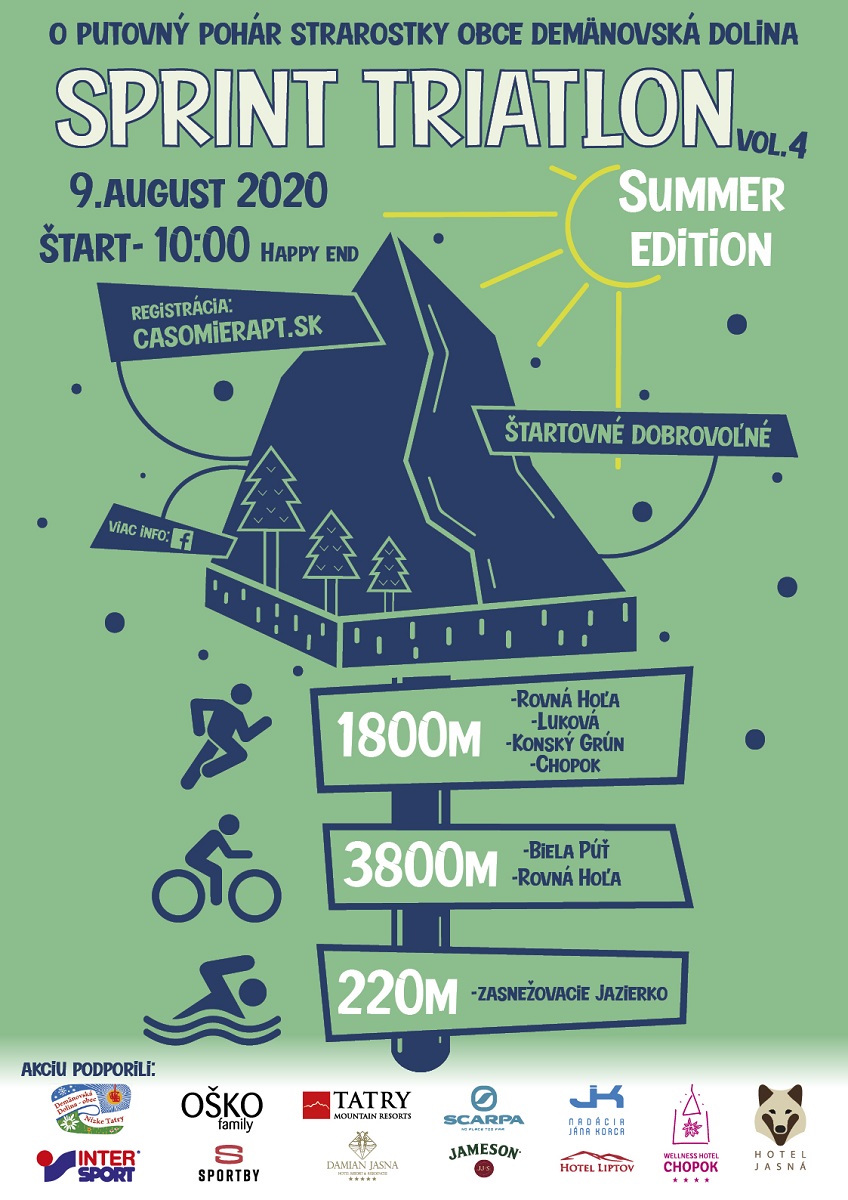 